
Г. СЕВАСТОПОЛЬCОВЕТ ГАГАРИНСКОГО МУНИЦИПАЛЬНОГО ОКРУГА III CОЗЫВАР Е Ш Е Н И ЕВНЕОЧЕРЕДНАЯ СЕССИЯ 26 апреля 2022 Г.	                      № 75                         Г. СЕВАСТОПОЛЬО признании утратившим силу решения Совета Гагаринского муниципального округа от 16 мая 2019 года № 18 «Об установлении границ территории ТОС «Шевченко»В соответствии с Федеральным законом от 06 октября 2003 г.№ 131-ФЗ «Об общих принципах организации местного самоуправления в Российской Федерации», Законом города Севастополя  от 30 декабря 2014 г. № 102-ЗС                        «О местном самоуправлении в городе Севастополе», Уставом внутригородского муниципального образования города Севастополя Гагаринский муниципальный округ, принятым решением Совета Гагаринского муниципального округа от 01 апреля 2015 г. № 17                                            «О принятии Устава внутригородского муниципального образования Гагаринский муниципальный округ», решением Совета Гагаринского муниципального округа от 31 июля 2015 г. № 42 «Об утверждении Положения о территориальном общественном самоуправлении, Положения о Порядке регистрации уставов территориального общественного самоуправления, изменений и (или) дополнений в уставы территориального общественного самоуправления, Положения о порядке ведения реестра уставов территориального общественного самоуправления во внутригородском муниципальном образовании Гагаринский муниципальный округ», учитывая постановление местной администрации внутригородского муниципального образования города Севастополя Гагаринский муниципальный округ                    от 01 апреля 2022 г. № 13-ПМА «О признании утратившим силу постановления местной администрации внутригородского муниципального образования города Севастополя Гагаринский муниципальный округ                    от 16 июля 2019 г. № 24-ПМА «О регистрации Устава территориального общественного самоуправления «Шевченко», Совет Гагаринского муниципального округаР Е Ш И Л:1. Признать утратившим силу решение Совета Гагаринского муниципального округа от 16 мая 2019 года № 18 «Об установлении границ территории ТОС «Шевченко».2. Настоящее решение вступает в силу с момента официального обнародования.3. Контроль исполнения настоящего решения возложить на постоянную комиссию Совета Гагаринского муниципального округа по вопросам депутатской деятельности, этики, законности, правопорядка и развития местного самоуправления (Лебедев А.В.)Глава внутригородского муниципального образования,     исполняющий полномочия председателя Совета,Глава местной администрации                                                        А.Ю. Ярусов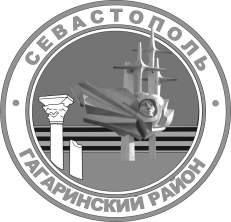 